СХЕМАРАСПОЛОЖЕНИЯ ТОРГОВЫХ МЕСТ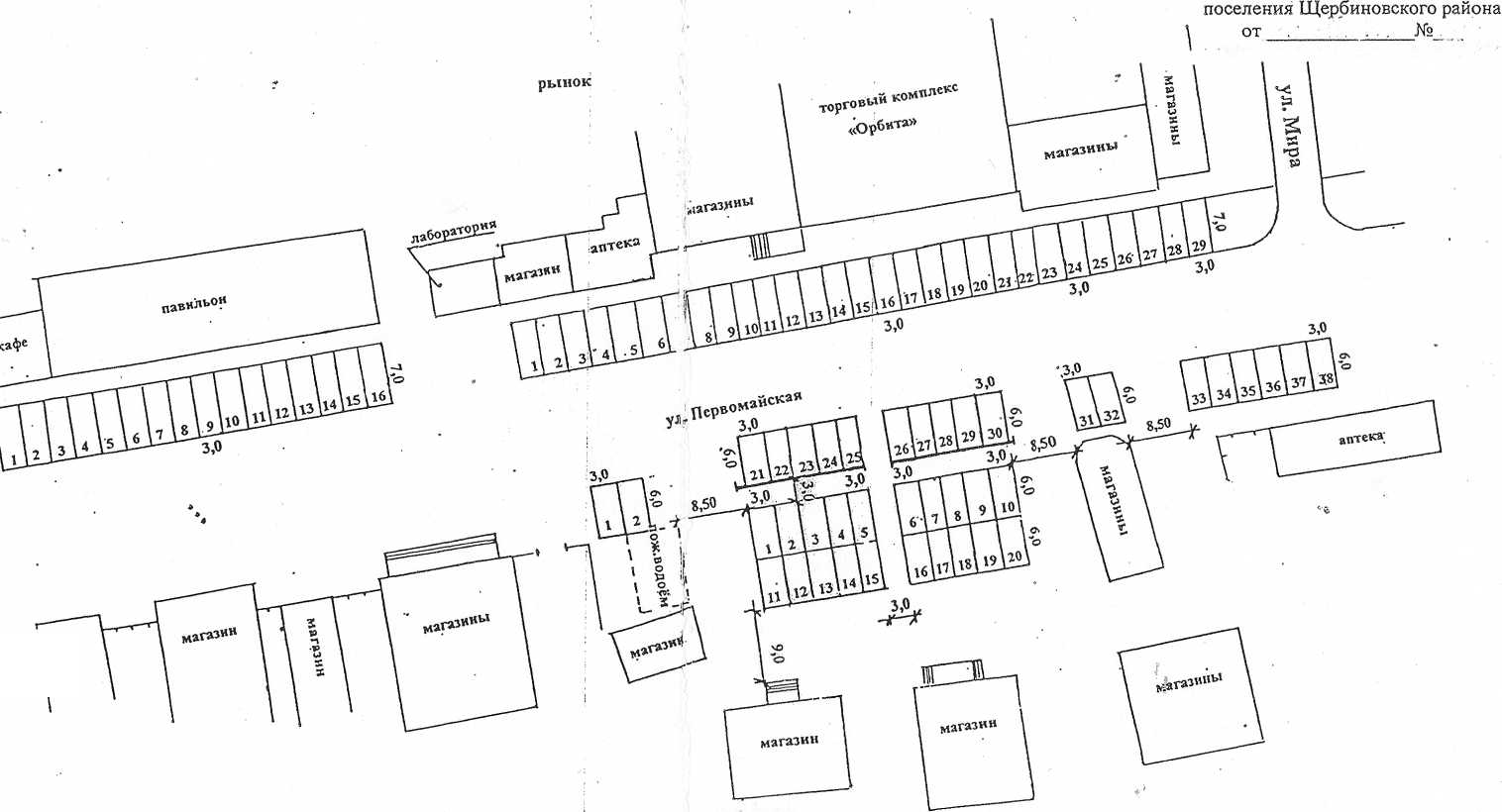 